Arbeitsblatt – Nachstellen elektrischer FelderArbeitsauftrag: Schneidet die einzelnen „Grieskörnermoleküle“ und Elektronen aus.Stellt mithilfe der Papiermoleküle und -elektronen die Entstehung folgender Feldlinienbilder nach. Präsentiert euer Vorgehen in einer Stopp-Motion-Animation.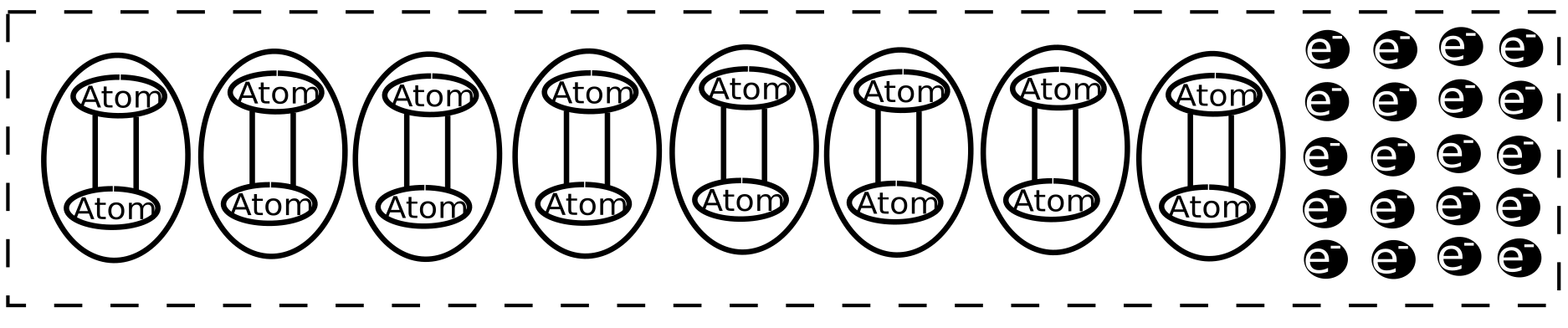 Feld einer negativen Punktladung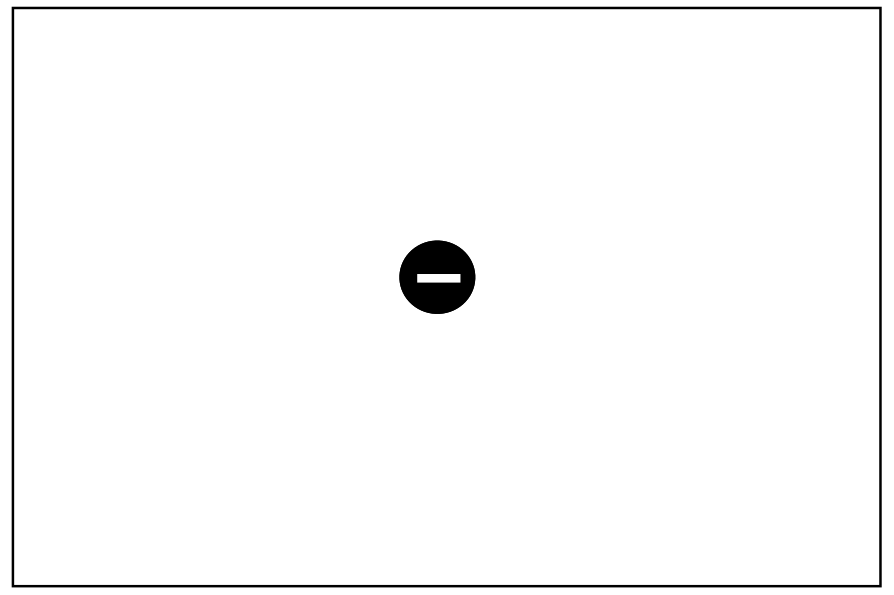 Feld zweier ungleichnamiger Punktladungen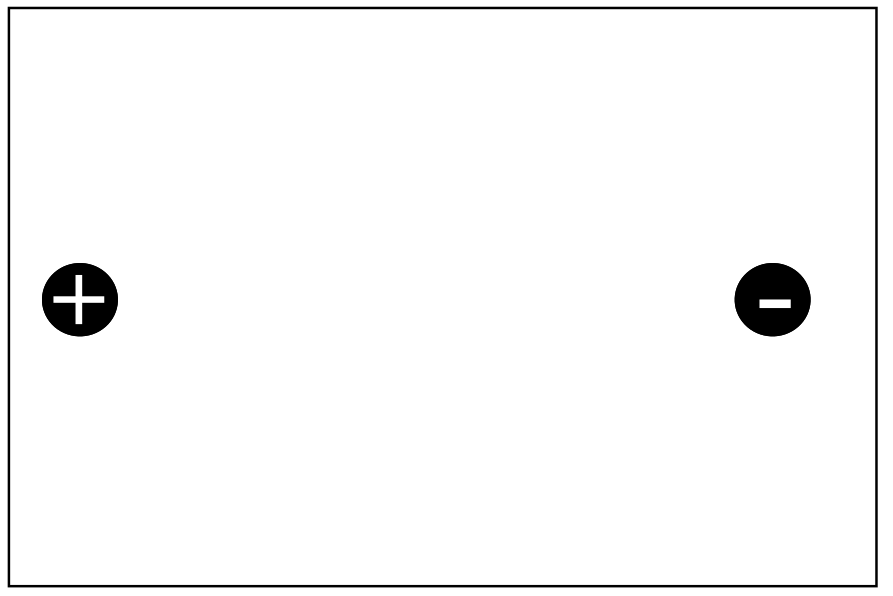 Feld zweier gleichnamiger Punktladungen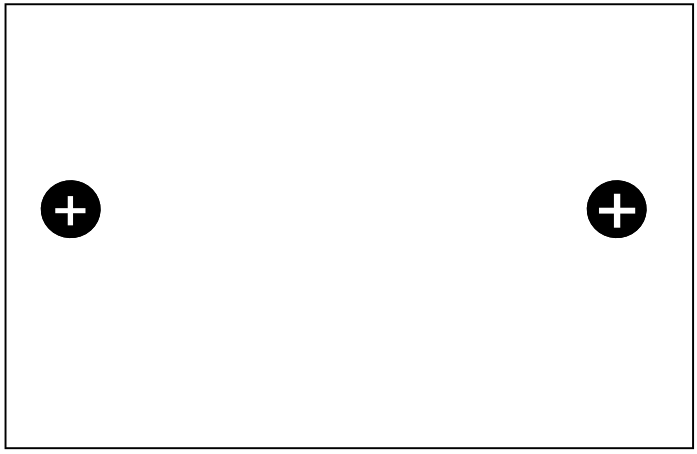 Feld eines Plattenkondensators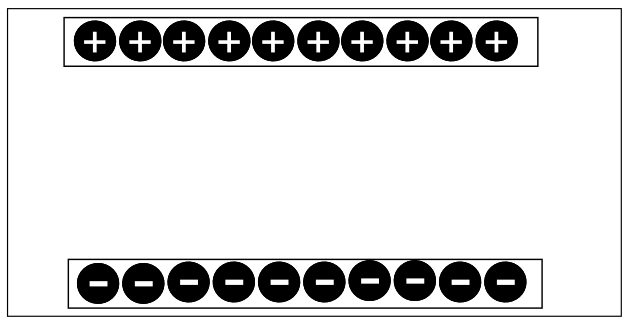 